Тел.: (843)264-79-06,  факс: (843)264-78-78, E-mail: minfin@tatar.ru, www.minfin.tatarstan.ruПремьер-министруРеспублики ТатарстанА.В.ПесошинуО проекте постановленияКабинета Министров РТУважаемый Алексей Валерьевич!В соответствии с поручением Президента Республики Татарстан Р.Н.Минниханова от 10.05.2017 №25250-МР направляем на Ваше рассмотрение проект постановления Кабинета Министров Республики Татарстан об утверждении  Методики определения размера расходов бюджетов муниципальных районов и городских округов на оплату труда работников муниципальных учреждений в области гражданской обороны, защиты населения и территорий от чрезвычайных ситуаций природного и техногенного характера, обеспечения пожарной безопасности и безопасности людей на водных объектах, учитываемых при формировании межбюджетных отношений в Республике Татарстан.Приложение: проект постановления КМ РТ на  8 л. в 1 экз.   пояснительная записка к проекту на 1 л. в 1 экз.Министр							                               Р.Р.ГайзатуллинГ.Р.Мубинова,264-79-44ПРОЕКТКАБИНЕТ МИНИСТРОВ РЕСПУБЛИКИ ТАТАРСТАНПОСТАНОВЛЕНИЕ_____________                                                                 №_____________г.КазаньКабинет Министров Республики Татарстан ПОСТАНОВЛЯЕТ:1.Утвердить прилагаемую Методику определения размера расходов бюджетов муниципальных районов и городских округов на оплату труда работников муниципальных учреждений в области гражданской обороны, защиты населения и территорий от чрезвычайных ситуаций природного и техногенного характера, обеспечения пожарной безопасности и безопасности людей на водных объектах, учитываемых при формировании межбюджетных отношений в Республике Татарстан (далее – Методика).2. Министерству финансов Республики Татарстан учитывать расходы на оплату труда, рассчитанные в соответствии с Методикой, утвержденной настоящим постановлением, при формировании межбюджетных отношений в Республике Татарстан на соответствующий финансовый год и на плановый период. 3.Предложить органам местного самоуправления муниципальных образований Республики Татарстан при регулировании условий оплаты труда работников  муниципальных учреждений в области гражданской обороны, защиты населения и территорий от чрезвычайных ситуаций природного и техногенного характера, обеспечения пожарной безопасности и безопасности людей на водных объектах, учитывать положения Методики, утвержденной настоящим постановлением.  4.Настоящее постановление вступает в силу с 1 сентября 2017 года.5.Контроль за исполнением настоящего постановления возложить на Министерство финансов Республики Татарстан и Министерство по делам гражданской обороны и чрезвычайным ситуациям Республики Татарстан.Премьер-министрРеспублики Татарстан                                                                                   А.В.ПесошинУтвержденапостановлением Кабинета Министров Республики Татарстанот______2017 №_____Методикаопределения размера расходов бюджетов муниципальных районов и городских округов на оплату труда работников муниципальных учреждений в области гражданской обороны, защиты населения и территорий от чрезвычайных ситуаций природного и техногенного характера, обеспечения пожарной безопасности и безопасности людей на водных объектах, учитываемых при формировании межбюджетных отношений в Республике Татарстан1. Настоящая Методика устанавливает порядок определения размера расходов бюджетов муниципальных районов и городских округов на оплату труда работников муниципальных учреждений в области гражданской обороны, защиты населения и территорий от чрезвычайных ситуаций природного и техногенного характера, обеспечения пожарной безопасности и безопасности людей на водных объектах (далее – работники) в  муниципальных образованиях Республики Татарстан и учитывается при формировании межбюджетных отношений в Республики Татарстан 2.Расходы на оплату труда  работников муниципальных учреждений в области гражданской обороны, защиты населения и территорий от чрезвычайных ситуаций природного и техногенного характера, обеспечения пожарной безопасности и безопасности людей на водных объектах  для i-го муниципального образования  Республики Татарстан, учитываемые при формировании межбюджетных отношений рассчитываются по следующей формуле:Hi=Pci*Fci + Poi*Foi+Ni, где:Hi – расходы для i-го муниципального образования Республики Татарстан;Pci – численность руководителей муниципальных учреждений в i-ом муниципальном образовании Республики Татарстан;Poi – численность оперативных дежурных муниципальных учреждений в i-ом муниципальном образовании Республики Татарстан;Fci – фонд оплаты труда руководителей муниципальных учреждений в i-ом муниципальном образовании Республике Татарстан;Foi – фонд оплаты труда оперативных дежурных муниципальных учреждений в i-ом муниципальном образовании Республике Татарстан;Ni – расходы на начисления на оплату труда руководителей и оперативных дежурных учреждений в i-ом муниципальном образовании. 3.Численность руководителей и оперативных дежурных муниципальных учреждений в области гражданской обороны, защиты населения и территорий от чрезвычайных ситуаций природного и техногенного характера, обеспечения пожарной безопасности и безопасности людей на водных объектах определяется согласно приложению №1 к настоящей Методике. 4.Фонд оплаты труда руководителей, оперативных дежурных муниципальных учреждений в год рассчитывается исходя из: двенадцати должностных окладов в размерах согласно приложению №2  к настоящей Методике;средств на выплату:ежемесячной надбавки за выслугу лет – в размере 2,4 должностных окладов, определенных при размере указанной надбавки к должностным окладам соответственно руководителей и оперативных дежурных муниципальных учреждений, в следующих значениях:ежемесячной надбавки за работу в условиях, отклоняющихся от нормальных в ночное время (с 22 часов до 6 часов) –  исходя из 35 процентов должностного оклада за каждый час работы в ночное время и количества часов работы в ночное время в соответствии с производственным календарем на планируемый год; ежемесячной надбавки за работу в нерабочие праздничные дни –  исходя из размера, установленного Трудовым кодексом Российской Федерации, и количества нерабочих праздничных дней в соответствии с производственным календарем на  соответствующий год; ежемесячной надбавки за работу со сведениями, составляющими государственную тайну, их засекречиванием и рассекречиванием, а также за работу с шифрами – в размере 1,2 должностных окладов в год.Ежемесячная надбавка за работу со сведениями, составляющими государственную тайну, их засекречиванием и рассекречиванием, а также за работу с шифрами рассчитывается в размере, установленном постановлениями Правительства Российской Федерации от 18.09.2006 №573 «О предоставлении социальных гарантий гражданам, допущенным к государственной тайне на постоянной основе, и сотрудникам структурных подразделений по защите государственной тайны»;ежемесячной надбавки за обеспечение высокого уровня оперативно-технической готовности, специальный режим работы, сложность, напряженность и особые условия труда – в размере 6 должностных окладов в год.Ежемесячная надбавка за обеспечение высокого уровня оперативно-технической готовности, специальный режим работы, сложность, напряженность и особые условия труда за обеспечение высокого уровня оперативно-технической готовности, специальный режим работы, сложность, напряженность и особые условия труда рассчитывается в размере, не превышающем 50 процентов должностного оклада;надбавки за добросовестное выполнение должностных  обязанностей по итогам календарного года – в размере 2  должностных окладов в год;ежемесячной надбавки за работу в местностях с особыми климатическими условиями в Республике Татарстан  – в размере 1,15 к общей сумме должностных окладов и ежемесячных надбавок, указанных в абзацах четвертом – одиннадцатом настоящего пункта.Приложение №1к Методике определения размера расходов бюджетов муниципальных районов и городских округов на оплату труда работников муниципальных учреждений в области гражданской обороны, защиты населения и территорий от чрезвычайных ситуаций природного и техногенного характера, обеспечения пожарной безопасности и безопасности людей на водных объектах, учитываемых при формировании межбюджетных отношений в Республике Татарстан Распределениечисленности работников муниципальных учреждений в области гражданской обороны, защиты населения и территорий от чрезвычайных ситуаций природного и техногенного характера, обеспечения пожарной безопасности и безопасности людей на водных объектах, учитываемое  при  формировании межбюджетных отношений в Республике ТатарстанПриложение №2к Методике определения размера расходов бюджетов муниципальных районов и городских округов  на оплату труда работников муниципальных учреждений в области гражданской обороны, защиты населения и территорий от чрезвычайных ситуаций природного и техногенного характера, обеспечения пожарной безопасности и безопасности людей на водных объектах, учитываемых при формировании межбюджетных отношений в Республике Татарстан Размеры должностных окладов, используемые для определения размера расходов бюджетов муниципальных районов и городских округов на оплату труда работников муниципальных учреждений в области гражданской обороны, защиты населения и территорий от чрезвычайных ситуаций природного и техногенного характера, обеспечения пожарной безопасности и безопасности людей на водных объектах, учитываемых при формировании межбюджетных отношений в Республике ТатарстанПОЯСНИТЕЛЬНАЯ ЗАПИСКАк проекту постановления Кабинета Министров Республики Татарстан «Об утверждении  Методики определения размера расходов бюджетов муниципальных районов и городских округов на оплату труда работников муниципальных учреждений в области гражданской обороны, защиты населения и территорий от чрезвычайных ситуаций природного и техногенного характера, обеспечения пожарной безопасности и безопасности людей на водных объектах, учитываемых при формировании межбюджетных отношений в Республике Татарстан»Проект постановления Кабинета Министров Республики Татарстан «Об утверждении  Методики определения размера расходов бюджетов муниципальных районов и городских округов на оплату труда работников муниципальных учреждений в области гражданской обороны, защиты населения и территорий от чрезвычайных ситуаций природного и техногенного характера, обеспечения пожарной безопасности и безопасности людей на водных объектах, учитываемых при формировании межбюджетных отношений в Республике Татарстан»   (далее – проект постановления), подготовлен во исполнение поручения Президента Республики Татарстан Р.Н.Минниханова от 10.05.2017 №25250-МР.Проектом постановления предлагается утвердить Методику определения размера расходов бюджетов муниципальных районов и городских округов на оплату труда работников муниципальных учреждений в области гражданской обороны, защиты населения и территорий от чрезвычайных ситуаций природного и техногенного характера, обеспечения пожарной безопасности и безопасности людей на водных объектах, учитываемых при формировании межбюджетных отношений в Республике Татарстан. В соответствии с решением Президента Республики Татарстан на реализацию данного постановления будут выделены дополнительные средства из бюджета Республики Татарстан в сумме 6,5 млн.рублей. МИНИСТЕРСТВО  ФИНАНСОВРЕСПУБЛИКИ  ТАТАРСТАНПушкина ул., д. 37, г. Казань, 420015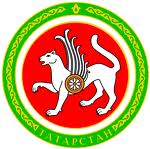 ТАТАРСТАН РЕСПУБЛИКАСЫФИНАНС  МИНИСТРЛЫГЫПушкин ур., 37 нче йорт, Казан, 420015№На №отОб утверждении  Методики определения размера расходов бюджетов муниципальных районов и городских округов на оплату труда работников муниципальных учреждений в области гражданской обороны, защиты населения и территорий от чрезвычайных ситуаций природного и техногенного характера, обеспечения пожарной безопасности и безопасности людей на водных объектах, учитываемых при формировании межбюджетных отношений в Республике ТатарстанПродолжительность стажаПредельный размер надбавки за выслугу лет, процентовот 1 года до 3 лет5 от 3 до 5 лет10 от 5 до 10 лет15 от 10 до 15 лет20 свыше 15 лет30 ;Наименование муниципального образованияЧисленность работников, человекв том числев том числеНаименование муниципального образованияЧисленность работников, человекруководитель учреждения оперативный дежурный1234Агрызский муниципальный район514Азнакаевский муниципальный район514Аксубаевский муниципальный район514Актанышский муниципальный район514Алексеевский муниципальный район514Алькеевский муниципальный район514Альметьевский муниципальный район1019Апастовский муниципальный район514Арский муниципальный район514Атнинский муниципальный район514Бавлинский муниципальный район514Балтасинский муниципальный район514Бугульминский муниципальный район1019Буинский муниципальный район5141234Верхнеуслонский муниципальный район514Высокогорский муниципальный район514Дрожжановский муниципальный район514Елабужский муниципальный район514Заинский муниципальный район514Зеленодольский муниципальный район1019Кайбицкий муниципальный район514Камско-Устьинский муниципальный район514Кукморский муниципальный район514Лаишевский муниципальный район514Лениногорский муниципальный район1019Мамадышский муниципальный район514Менделеевский муниципальный район514Мензелинский муниципальный район514Муслюмовский муниципальный район514Нижнекамский муниципальный район1019Новошешминский муниципальный район514Нурлатский муниципальный район514Пестречинский муниципальный район514Рыбно-Слободский муниципальный район514Сабинский муниципальный район514Сармановский муниципальный район514Спасский муниципальный район514Тетюшский муниципальный район514Тюлячинский муниципальный район514Черемшанский муниципальный район514Чистопольский муниципальный район1019Ютазинский муниципальный район514город  Казань37136город  Набережные Челны15114Итого29244248№ п/пДолжности работниковРазмер должностного оклада, рублей1Руководитель учреждения7 2102Оперативный дежурный 6 560